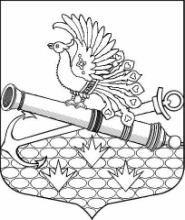 МЕСТНАЯ АДМИНИСТРАЦИЯМУНИЦИПАЛЬНОГО ОБРАЗОВАНИЯ МУНИЦИПАЛЬНЫЙ ОКРУГ ОБУХОВСКИЙП О С Т А Н О В Л Е Н И Е Санкт-ПетербургОб утверждении ведомственной целевой программы на 2022 год  в области печати и содержания   муниципальной информационной службыВ соответствии с Бюджетным кодексом РФ, Законом Санкт-Петербурга от 23.09.2009 № 420-79 «Об организации местного самоуправления в Санкт-Петербурге», «Порядком обеспечения доступа к информации о деятельности МА МО МО Обуховский», утвержденного постановлением МА МО МО Обуховский №4 от 25.01.2013 года, «Положением о содержании муниципальной информационной службы муниципального образования муниципальный округ Обуховский», утвержденного постановлением МА МО МО Обуховский №11                         от 11.03.2013 года, местная администрация муниципального образования муниципальный округ Обуховский ПОСТАНОВЛЯЕТ: Утвердить ведомственную целевую программу на 2022 год в области печати                            и содержания муниципальной информационной службы согласно приложению                             к настоящему Постановлению.Контроль за исполнением настоящего постановления оставляю за собой. Глава местной администрации                                                                                 И.О. Кудровский  Утверждена постановлением МАМО МО Обуховский от «05» октября 2021 № 51ВЕДОМСТВЕННАЯ ЦЕЛЕВАЯ ПРОГРАММА НА 2022 ГОД В ОБЛАСТИ ПЕЧАТИ И СОДЕРЖАНИЯ МУНИЦИПАЛЬНОЙ                       ИНФОРМАЦИОННОЙ СЛУЖБЫПаспорт ВЕДОМСТВЕННОЙ ЦЕЛЕВОЙ ПРОГРАММЫПЛАН РЕАЛИЗАЦИИ ВЕДОМСТВЕННОЙ ЦЕЛЕВОЙ ПРОГРАММЫОБОСНОВАНИЕ И РАСЧЕТЫНЕОБХОДИМОГО ОБЪЕМА ФИНАНСИРОВАНИЯ ПРОГРАММЫ«Расходы на периодические издания, учрежденные представительными органами местного самоуправления», целевая статья 951 1202 4570100250 244«Содержание муниципальной информационной службы», целевая статья 951 0113 0900500070 244Расчет произведен путем анализа рынка цен однородных услугна основе коммерческих предложений  «05» октября 2021 года                                         № 511.Наименование программыВ области печати и содержания муниципальной информационной службы2.Правовые основания для разработки программы:- Федеральный Закон от 06.10.2003 № 131-ФЗ  «Об общих принципах организации местного самоуправления в Российской Федерации»;- Федеральный Закон от 27.12.1991 № 2124-1 «О средствах массовой информации»; - Закон Санкт-Петербурга от 23.09.2009 N 420-79 "Об организации местного самоуправления в Санкт-Петербурге"; - Устав МО МО Обуховский; - Порядок обеспечения доступа к информации о деятельности МА МО МО Обуховский, утвержденный постановлением МА МО МО Обуховский  от 25.01.2013 №4; - Положение о содержании муниципальной информационной службы муниципального образования муниципальный округ Обуховский, утвержденный постановлением МА МО МО Обуховский от 11.03.2013 №11- Решение МС МО МО Обуховский от 27.04.2016 № 591 «Об утверждении Положения о периодическом печатном издании – газете «Обуховец»3.Реализуемый вопрос местного значенияПункт 24, пункт 25 части 1 статьи10 Закона Санкт-Петербурга от 23.09.2009 № 420-79 «Об организации местного самоуправления в Санкт-Петербурге»:- Содержание муниципальной информационной службы; - Учреждение   печатного  средства  массовой  информации  для опубликования   муниципальных   правовых  актов,  обсуждения  проектов муниципальных  правовых актов по вопросам местного значения, доведения до  сведения жителей муниципального образования официальной информации о   социально-экономическом   и   культурном  развитии  муниципального образования,   о  развитии  его  общественной  инфраструктуры  и  иной официальной   информации;  4.Разработчик программы:местная администрация муниципального образования муниципальный округ Обуховский5.Основные цели  и задачи программы: - обеспечение  населения муниципального образования  информацией о деятельности органов местного самоуправления муниципального образования муниципальный округ Обуховский путем размещения информационных материалов на страницах газеты «Обуховец», на официальном сайте МО МО Обуховский в сети Интернет;
-  доведение до сведения жителей МО МО Обуховский  информации о проводимых мероприятиях в социальной,  культурной и иных сферах деятельности органов местного самоуправления;
- своевременное информирование общественности (населения) о решениях, принимаемых муниципальным советом и местной администрацией МО МО Обуховский в соответствии с возложенными на них обязанностями путем размещения материалов на страницах газеты "Обуховец", на официальном сайте МО МО Обуховский в сети Интернет;
- обеспечение реализации прав граждан на доступ к информации о деятельности Муниципального совета и Местной администрации МО МО Обуховский; - содержание и развитие официального печатного  средства  массовой  информации  для опубликования (обнародования) информации органов местного самоуправления МО МО Обуховский, в том числе официальной6.Срок реализации 2022 год7.Источники финансирования местный бюджет МО МО Обуховский8.Объем финансирования программы (в тыс. руб.) 910,09.Ожидаемые конечные результаты реализации программы- повышение эффективности информирования и качества ознакомления населения через  официальное печатное  средство массовой информации  ОМСУ МО МО Обуховский – газету «Обуховец» и официальный сайт в сети Интернет; - обеспечение жителей округа информацией о принятых муниципальных правовых актах и о деятельности ОМСУ МО МО Обуховский; - информирование жителей о социально-экономическом и культурном развитии муниципального образования, о развитии его общественной инфраструктуры и иной официальной информации;- своевременное оповещение о мероприятиях, проводимых на территории муниципального образования; - обратная связь с жителями муниципального округа; - реализация принципа открытости, доступности и достоверности информации о деятельности ОМСУ МО МО Обуховский.№п/пНаименование Натуральные показатели СрокиисполненияДенежные показатели        (тыс. руб.)Выпуск печатного средства массовой информации газеты «Обуховец»                                                                           и ее распространения Выпуск печатного средства массовой информации газеты «Обуховец»                                                                           и ее распространения Выпуск печатного средства массовой информации газеты «Обуховец»                                                                           и ее распространения Выпуск печатного средства массовой информации газеты «Обуховец»                                                                           и ее распространения Выпуск печатного средства массовой информации газеты «Обуховец»                                                                           и ее распространения 1.Газета «Обуховец» № 16000 экз., 4 полосы цветнаяЯнварь 74,482.Газета «Обуховец» № 26000 экз., 4 полосы ч/бФевраль39,83.Газета «Обуховец» № 36000 экз., 4 полосы цветнаяМарт74,484.Газета «Обуховец» № 46000 экз., 4 полосы ч/бАпрель  39,85.Газета «Обуховец» № 5        6000 экз., 4 полосы ч/бАпрель39,86.Газета «Обуховец» № 66000 экз., 4 полосы цветнаяМай 74,487.Газета «Обуховец» № 76000 экз., 4 полосы ч/бИюнь39,88.Газета «Обуховец» № 8       6000 экз., 4 полосы ч/б Июль 39,89.Газета «Обуховец» № 96000 экз., 4 полосы ч/бИюль39,810.Газета «Обуховец» № 106000 экз., 4 полосыч/бАвгуст39,811.Газета «Обуховец» № 11         6000 экз., 4 полосыч/бСентябрь 39,812.Газета «Обуховец» № 126000 экз., 4 полосыцветнаяОктябрь74,4813.Газета «Обуховец» № 136000 экз., 4 полосыч/бОктябрь39,814.Газета «Обуховец» № 146000 экз., 4 полосыч/бНоябрь39,815.Газета «Обуховец» № 156000 экз., 4 полосыч/бНоябрь39,816.Газета «Обуховец» № 16         6000 экз., 4 полосыч/бДекабрь 39,817.Газета «Обуховец» № 176000 экз., 4 полосыцветнаяДекабрь74,48ИТОГОИТОГОИТОГОИТОГО850,0Поддержка работоспособности WEB сайта муниципального образованияПоддержка работоспособности WEB сайта муниципального образованияПоддержка работоспособности WEB сайта муниципального образованияПоддержка работоспособности WEB сайта муниципального образованияПоддержка работоспособности WEB сайта муниципального образованияТехническое обслуживание и размещение информации на официальном сайте МО5,0 * 12 мес В течение года 60,0 ИТОГОИТОГОИТОГОИТОГО60,0 № п/пНаименование Стоимость Общая сумма, (тыс. руб.)Выпуск печатного средства массовой информации газеты «Обуховец»                                                                           и ее распространенияВыпуск печатного средства массовой информации газеты «Обуховец»                                                                           и ее распространенияВыпуск печатного средства массовой информации газеты «Обуховец»                                                                           и ее распространенияВыпуск печатного средства массовой информации газеты «Обуховец»                                                                           и ее распространения1.Газета  цветная,  6000 экз., 4 полосы,Количество выпусков - 574,48 тыс.  руб. х 5 выпусков (В стоимость входят след. услуги: верстка, дизайн, создание оригинал-макета, редакторская правка, печать, доставка, разноска по адресам)372,42.Газета черно-белая 6000 экз., 4 полосы, Количество выпусков - 1239,8  тыс. руб. х 12 выпусков(В стоимость входят след. услуги: верстка, дизайн, создание оригинал-макета, редакторская правка, печать, доставка, разноска по адресам)477,6ИТОГОИТОГО850,0Поддержка работоспособности WEB сайта муниципального образованияПоддержка работоспособности WEB сайта муниципального образованияПоддержка работоспособности WEB сайта муниципального образованияПоддержка работоспособности WEB сайта муниципального образованияТехническое обслуживание и размещение информации на официальном сайте МОежемесячное стоимость: 5,0 тыс.руб. * 12= 60,0 тыс.руб.;60,0ИТОГОИТОГОИТОГО60,0